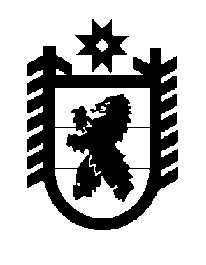 Российская Федерация Республика Карелия    ПРАВИТЕЛЬСТВО РЕСПУБЛИКИ КАРЕЛИЯПОСТАНОВЛЕНИЕот  15 мая 2017 года № 157-Пг. Петрозаводск О внесении изменений в постановление Правительства 
Республики Карелия от 22 февраля 2017 года № 69-ППравительство Республики Карелия п о с т а н о в л я е т:Внести в Перечень расходных обязательств муниципальных образований, возникающих при выполнении полномочий органов                 местного самоуправления по вопросам местного значения, в целях софинансирования которых предоставляются субсидии из бюджета Республики Карелия, целевых показателей результативности предоставления субсидий и их значений на 2017 год и на плановый период 2018 и 2019 годов, утвержденный постановлением Правительства Республики Карелия от 22 февраля 2017 года № 69-П «Об утверждении Перечня расходных обязательств муниципальных образований, возникающих при выполнении полномочий органов местного самоуправления по вопросам местного значения, в целях   софинансирования которых предоставляются субсидии из бюджета Республики Карелия, целевых показателей результативности предоставления субсидий и их значений на 2017 год и на плановый период 2018 и 2019 годов» (Официальный интернет-портал правовой информации (www.pravo.gov.ru), 27 февраля 2017 года, № 1000201702270003; 3 мая 
2017 года, № 1000201705030005), дополнив пунктами 10 и 11 следующего содержания:23                    Временно исполняющий обязанности
                    Главы Республики Карелия                                                                          А.О. Парфенчиков«10.Вопросы местного значения в соответствии с пунктом 12 части 1, частью 3 статьи 14, пунктом 191 части 1 статьи 15, пунктом 17 части 1 статьи 16 Федерального закона от 6 октября 2003 года № 131-ФЗ «Об общих принципах организации местного самоуправления в Российской Федерации» субсидия местным бюджетам на реализа-цию мероприятий по обеспечению развития и укрепления мате-риально-технической базы муниципальных домов культуры, поддержку творческой деятельности муници-пальных театров в городах с числен-ностью населения до 300 тысяч человекМинистер-ство культуры Республики Карелияукрепление материально-технической базы муниципаль-ных домов культуры и проведение ремонтных работ средняя численность участников клубных формирова-ний в расчете на 1 тыс. человек (в муници-пальных домах культуры)человек26--11.Вопросы местного значения в соответствии с пунктами 11, 12 части 1, частью 3 статьи 14, пунктами 19, 191 части 1 статьи 15, пунктами 16, 17 части 1 статьи 16 Федерального закона                      от 6 октября 2003 года                  № 131-ФЗ «Об общих принципах организации местного самоуправления в Российской Федерации» субсидия местным бюджетам на реализа-цию мероприятий по поддержке отрасли культурыМинистер-ство культуры Республики Карелиягосударственная поддержка муниципальных учреждений культуры и лучших работ-ников муници-пальных учреж-дений культуры, находящихся на территории сельских поселенийколичество посещений организа-ций куль-туры по отношению к уровню 2010 годапроцен-тов118--11.Вопросы местного значения в соответствии с пунктами 11, 12 части 1, частью 3 статьи 14, пунктами 19, 191 части 1 статьи 15, пунктами 16, 17 части 1 статьи 16 Федерального закона                      от 6 октября 2003 года                  № 131-ФЗ «Об общих принципах организации местного самоуправления в Российской Федерации» субсидия местным бюджетам на реализа-цию мероприятий по поддержке отрасли культурыМинистер-ство культуры Республики Карелиякомплектование книжных фон-дов муници-пальных обще-доступных биб-лиотек субъек-тов Российской Федерации количество посещений библиотек (на 1 жителя в год)посе-щений3--подключение муниципальных общедоступных библиотек субъектов Российской Федерации к информацион-но-теле-коммуника-ционной сети «Интернет»количество посещений библиотек (на 1 жителя в год)посе-щений3--».